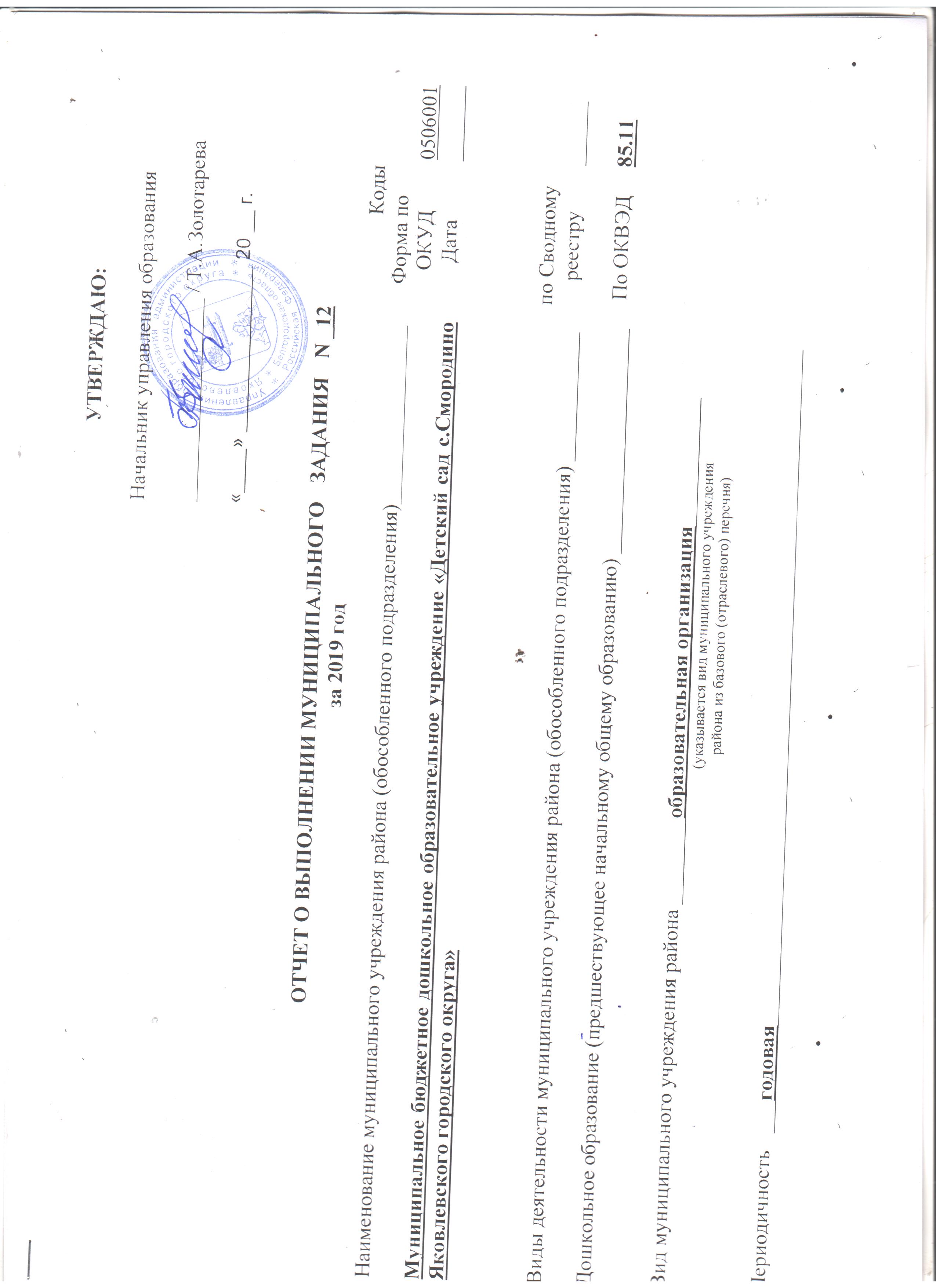 Часть 1. Сведения об оказываемых муниципальных услугахРаздел _1_ 3.1. 	Сведения о фактическом достижении показателей , характеризующих качество муниципальной услуги:3.2. Сведения о фактическом достижении показателей, характеризующих объем муниципальной услуги:Раздел _2_ 3.1. Показатели, характеризующие качество муниципальной услуги:3.2. Сведения о фактическом достижении показателей, характеризующих объем муниципальной услуги: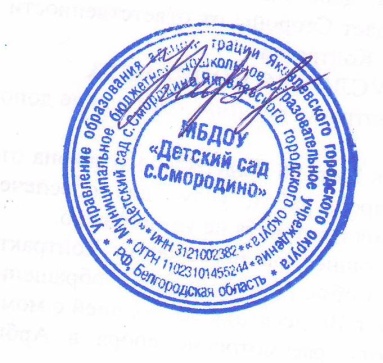 Заведующий                                                  Плотникова Е. В.                     
Наименование муниципальной услуги Реализация основных общеобразовательных программ дошкольного образования Уникальный номер по базовому (отраслевому) перечню__________11.Д45.0_________________Категории потребителей муниципальной услуги__физические лица ____________________________________Сведения о фактическом достижении показателей,  характеризующих  объем  и (или) качество муниципальной услуги:Сведения о фактическом достижении показателей,  характеризующих  объем  и (или) качество муниципальной услуги:Уникальный номер реестровой записиПоказатель, характеризующий содержание муниципальной услугиПоказатель, характеризующий содержание муниципальной услугиПоказатель, характеризующий содержание муниципальной услугиПоказатель, характеризующий условия (формы) оказания муниципальной услугиПоказатель, характеризующий условия (формы) оказания муниципальной услугиПоказатель качества муниципальной услугиПоказатель качества муниципальной услугиПоказатель качества муниципальной услугиПоказатель качества муниципальной услугиПоказатель качества муниципальной услугиПоказатель качества муниципальной услугиПоказатель качества муниципальной услугиПоказатель качества муниципальной услугиУникальный номер реестровой записиПоказатель, характеризующий содержание муниципальной услугиПоказатель, характеризующий содержание муниципальной услугиПоказатель, характеризующий содержание муниципальной услугиПоказатель, характеризующий условия (формы) оказания муниципальной услугиПоказатель, характеризующий условия (формы) оказания муниципальной услугинаименование показателяединица измерения по ОКЕИединица измерения по ОКЕИУтверждено в муниципальном задании  на 2019годИсполнено на отчетную датуДопустимое (возможное) отклонениеОтклонение, превышающее дорустимое (возможное) начениеПричины отклоненияУникальный номер реестровой записиВиды образовательных программКатегория потребителейВозрастФормы образования и формы реализации образовательных программСправочник периодов пребываниянаименование показателянаименованиекодУтверждено в муниципальном задании  на 2019годИсполнено на отчетную датуДопустимое (возможное) отклонение12345678910111213148010110.99.0.БВ24ВТ21000Образовательная программа дошкольного образованияобучающиеся за исключением обучающихся с ограниченными возможностями здоровья (ОВЗ) и детей-инвалидовОт 1 года до 3 летОчнаяГруппа сокращенного дня1.Соответствие развивающей предметно-пространственной среды МБДОУ   образовательной программе дошкольного образования, реализуемой в учреждении, требованиям   ФГОС ДО%744100%100%10%8010110.99.0.БВ24ВТ21000Образовательная программа дошкольного образованияобучающиеся за исключением обучающихся с ограниченными возможностями здоровья (ОВЗ) и детей-инвалидовОт 1 года до 3 летОчнаяГруппа сокращенного дня2.Удовлетворённость потребителей качеством предоставляемой муниципальной услуги%744100%97%10%8010110.99.0.БВ24ВТ21000Образовательная программа дошкольного образованияобучающиеся за исключением обучающихся с ограниченными возможностями здоровья (ОВЗ) и детей-инвалидовОт 1 года до 3 летОчнаяГруппа сокращенного дня3. Соответствие педагогического персонала, оказывающего образовательную услугу%744100%100%10%8010110.99.0.БВ24ВТ21000Образовательная программа дошкольного образованияобучающиеся за исключением обучающихся с ограниченными возможностями здоровья (ОВЗ) и детей-инвалидовОт 1 года до 3 летОчнаяГруппа сокращенного дня4. Доля своевременно устраненных общеобразовательным учреждением нарушений, выявленных в результате  проверок, осуществляемых органами исполнительной власти субъектов Российской Федерации,  осуществляющих функции по контролю и надзору в сфере образования.%744100%100%10%8010110.99.0.БВ24ВТ21000Образовательная программа дошкольного образованияобучающиеся за исключением обучающихся с ограниченными возможностями здоровья (ОВЗ) и детей-инвалидовОт 1 года до 3 летОчнаяГруппа сокращенного дня5. Посещаемость%74465%60%10%8010110.99.0.БВ24ВУ41000Образовательная программа дошкольного образованияобучающиеся за исключением обучающихся с ограниченными возможностями здоровья (ОВЗ) и детей-инвалидовОт 3 лет до 8 летОчнаяГруппа сокращенного дня1.Соответствие развивающей предметно-пространственной среды МБДОУ   образовательной программе дошкольного образования, реализуемой в учреждении, требованиям   ФГОС ДО%744100%100%10%8010110.99.0.БВ24ВУ41000Образовательная программа дошкольного образованияобучающиеся за исключением обучающихся с ограниченными возможностями здоровья (ОВЗ) и детей-инвалидовОт 3 лет до 8 летОчнаяГруппа сокращенного дня2.Удовлетворённость потребителей качеством предоставляемой муниципальной услуги%744100%98%10%8010110.99.0.БВ24ВУ41000Образовательная программа дошкольного образованияобучающиеся за исключением обучающихся с ограниченными возможностями здоровья (ОВЗ) и детей-инвалидовОт 3 лет до 8 летОчнаяГруппа сокращенного дня3. Соответствие педагогического персонала, оказывающего образовательную услугу%744100%100%10%8010110.99.0.БВ24ВУ41000Образовательная программа дошкольного образованияобучающиеся за исключением обучающихся с ограниченными возможностями здоровья (ОВЗ) и детей-инвалидовОт 3 лет до 8 летОчнаяГруппа сокращенного дня4. Доля своевременно устраненных общеобразовательным учреждением нарушений, выявленных в результате  проверок, осуществляемых органами исполнительной власти субъектов Российской Федерации,  осуществляющих функции по контролю и надзору в сфере образования.%744100%100%10%8010110.99.0.БВ24ВУ41000Образовательная программа дошкольного образованияобучающиеся за исключением обучающихся с ограниченными возможностями здоровья (ОВЗ) и детей-инвалидовОт 3 лет до 8 летОчнаяГруппа сокращенного дня5. Посещаемость%74475%68%10%Уникальный номер реестровой записиПоказатель, характеризующий содержание муниципальной услугиПоказатель, характеризующий содержание муниципальной услугиПоказатель, характеризующий содержание муниципальной услугиПоказатель, характеризующий условия (формы) оказания муниципальной услугиПоказатель, характеризующий условия (формы) оказания муниципальной услугиПоказатель объема муниципальной услугиПоказатель объема муниципальной услугиПоказатель объема муниципальной услугиПоказатель объема муниципальной услугиПоказатель объема муниципальной услугиПоказатель объема муниципальной услугиПоказатель объема муниципальной услугиПоказатель объема муниципальной услугиСреднегодовой размер платы (цена, тариф) 2019 год(финансовый год)Уникальный номер реестровой записиПоказатель, характеризующий содержание муниципальной услугиПоказатель, характеризующий содержание муниципальной услугиПоказатель, характеризующий содержание муниципальной услугиПоказатель, характеризующий условия (формы) оказания муниципальной услугиПоказатель, характеризующий условия (формы) оказания муниципальной услугинаименование показателяединица измерения по ОКЕИединица измерения по ОКЕИУтверждено в муниципальном задании  на 2019 годИсполнено на отчетную датуДопустимое (возможное) отклонениеОтклонение, превышающее дорустимое (возможное) начениеПричины отклоненияСреднегодовой размер платы (цена, тариф) 2019 год(финансовый год)Уникальный номер реестровой записиВиды образовательных программКатегория потребителейВозрастФормы образования и формы реализации образовательных программСправочник периодов пребываниянаименование показателянаименованиекодУтверждено в муниципальном задании  на 2019 годИсполнено на отчетную датуДопустимое (возможное) отклонениеОтклонение, превышающее дорустимое (возможное) начениеПричины отклоненияСреднегодовой размер платы (цена, тариф) 2019 год(финансовый год)1234567891011121314158010110.99.0.БВ24ВТ21000Образовательная программа дошкольного образованияобучающиеся за исключением обучающихся с ограниченными возможностями здоровья (ОВЗ) и детей-инвалидовОт 1 года до 3 летОчнаяГруппа сокращенного дняЧисло обучающихсячел7924510%услуга бесплатная8010110.99.0.БВ24ВУ41000Образовательная программа дошкольного образованияобучающиеся за исключением обучающихся с ограниченными возможностями здоровья (ОВЗ) и детей-инвалидовОт 3 лет до 8 летОчнаяГруппа сокращенного дняЧисло обучающихсячел792302810%услуга бесплатнаяНаименование муниципальной услуги Присмотр и уход Уникальный номер по базовому (отраслевому) перечню__________11.785.0_________________Категории потребителей муниципальной услуги__физические лица ____________________________________Показатели,  характеризующие  объем  и (или) качество муниципальной услуги:Показатели,  характеризующие  объем  и (или) качество муниципальной услуги:Уникальный номер реестровой записиПоказатель, характеризующий содержание муниципальной услугиПоказатель, характеризующий содержание муниципальной услугиПоказатель, характеризующий содержание муниципальной услугиПоказатель, характеризующий условия (формы) оказания муниципальной услугиПоказатель, характеризующий условия (формы) оказания муниципальной услугиПоказатель качества муниципальной услугиПоказатель качества муниципальной услугиПоказатель качества муниципальной услугиПоказатель качества муниципальной услугиПоказатель качества муниципальной услугиПоказатель качества муниципальной услугиПоказатель качества муниципальной услугиПоказатель качества муниципальной услугиУникальный номер реестровой записиПоказатель, характеризующий содержание муниципальной услугиПоказатель, характеризующий содержание муниципальной услугиПоказатель, характеризующий содержание муниципальной услугиПоказатель, характеризующий условия (формы) оказания муниципальной услугиПоказатель, характеризующий условия (формы) оказания муниципальной услугинаименование показателяединица измерения по ОКЕИединица измерения по ОКЕИУтверждено в муниципальном задании  на 2019годИсполнено на отчетную датуДопустимое (возможное) отклонениеОтклонение, превышающее дорустимое (возможное) начениеПричины отклоненияУникальный номер реестровой записиВиды образовательных программКатегория потребителейВозрастФормы образования и формы реализации образовательных программСправочник периодов пребываниянаименование показателянаименованиекодУтверждено в муниципальном задании  на 2019годИсполнено на отчетную датуДопустимое (возможное) отклонение12345678910111213148532110.99.0.БВ19АБ87000обучающиеся за исключением детей-инвалидов и инвалидовОт 1 года до 8 летобразовательное учреждениеОчнаяГруппа сокращенного дня1. Удовлетворённость потребителей качеством предоставляемой муниципальной услуги%74490%97%10%8532110.99.0.БВ19АБ87000обучающиеся за исключением детей-инвалидов и инвалидовОт 1 года до 8 летобразовательное учреждениеОчнаяГруппа сокращенного дня2. Укомплектованность кадрами%744100%100%10%8532110.99.0.БВ19АБ87000обучающиеся за исключением детей-инвалидов и инвалидовОт 1 года до 8 летобразовательное учреждениеОчнаяГруппа сокращенного дня3. Уровень заболеваемости детей (число дней пропусков   по болезни в расчете на одного ребенка)Ед.64253,610%8532110.99.0.БВ19АБ87000обучающиеся за исключением детей-инвалидов и инвалидовОт 1 года до 8 летобразовательное учреждениеОчнаяГруппа сокращенного дня4. Количество жалоб потребителей на качество оказания услугЕд.6420010%8532110.99.0.БВ19АБ87000обучающиеся за исключением детей-инвалидов и инвалидовОт 1 года до 8 летобразовательное учреждениеОчнаяГруппа сокращенного дня5. Посещаемость%74465%63%10%Уникальный номер реестровой записиПоказатель, характеризующий содержание муниципальной услугиПоказатель, характеризующий содержание муниципальной услугиПоказатель, характеризующий содержание муниципальной услугиПоказатель, характеризующий условия (формы) оказания муниципальной услугиПоказатель, характеризующий условия (формы) оказания муниципальной услугиПоказатель объема муниципальной услугиПоказатель объема муниципальной услугиПоказатель объема муниципальной услугиПоказатель объема муниципальной услугиПоказатель объема муниципальной услугиПоказатель объема муниципальной услугиПоказатель объема муниципальной услугиПоказатель объема муниципальной услугиСреднегодовой размер платы (цена, тариф) 2019 год(финансовый год)Уникальный номер реестровой записиПоказатель, характеризующий содержание муниципальной услугиПоказатель, характеризующий содержание муниципальной услугиПоказатель, характеризующий содержание муниципальной услугиПоказатель, характеризующий условия (формы) оказания муниципальной услугиПоказатель, характеризующий условия (формы) оказания муниципальной услугинаименование показателяединица измерения по ОКЕИединица измерения по ОКЕИУтверждено в муниципальном задании  на 2019годИсполнено на отчетную датуДопустимое (возможное) отклонениеОтклонение, превышающее дорустимое (возможное) начениеПричины отклоненияСреднегодовой размер платы (цена, тариф) 2019 год(финансовый год)Уникальный номер реестровой записиКатегория потребителейВозрастМесто обученияФормы образования и формы реализации образовательных программСправочник периодов пребываниянаименование показателянаименованиекодУтверждено в муниципальном задании  на 2019годИсполнено на отчетную датуДопустимое (возможное) отклонениеОтклонение, превышающее дорустимое (возможное) начениеПричины отклоненияСреднегодовой размер платы (цена, тариф) 2019 год(финансовый год)1234567891011121314158532110.99.0.БВ19АБ87000обучающиеся за исключением детей-инвалидов и инвалидовОт 1 года до 8 летобразовательное учреждениеОчнаяГруппа сокращенного дняЧисло обучающихсячел792343310%услуга бесплатная